               ҠАРАР                                                                              ПОСТАНОВЛЕНИЕ    04 апрель  2018 й.	                         №  55                             04 апреля 2018 г.«Об отмене постановления  администрации сельского поселения Шаранский сельсовет муниципального района Шаранский район Республики Башкортостан № 268 от 08 ноября 2017 года «Об утверждении Положения « Об организации и осуществлении первичного воинского учета граждан на территории сельского поселения Шаранский сельсовет муниципального района Шаранский район Республики Башкортостан и об утверждении должностной инструкции специалиста ВУС»»  В целях приведения муниципальных правовых актов администрации сельского поселения Шаранский сельсовет муниципального района Шаранский район Республики Башкортостан в соответствие с действующим законодательством, ПОСТАНОВЛЯЮ:    1. Постановление № 268 от 08 ноября 2017 года «Об утверждении Положения « Об организации и осуществлении первичного воинского учета граждан на территории сельского поселения Шаранский сельсовет муниципального района Шаранский район Республики Башкортостан и об утверждении должностной инструкции специалиста ВУС»» отменить.    2. Настоящее постановление вступает в силу с момента его обнародования.    3.  Контроль за исполнением настоящего постановления оставляю за собой.И.о.главы сельского поселения                                                            Г.Е.МухаметовМуниципаль районыныңШаран  ауыл Советыауыл биләмәһе ХакимиәтеБашкортостан РеспубликаһыШаран районы452630 Шаран ауылы, Кызыл урамы 9Тел.(347) 2-22-43,e-mail:sssharanss@yandex.ruШаран  ауылы, тел.(34769) 2-22-43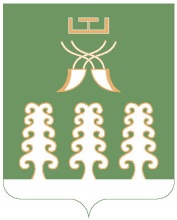 Администрация сельского поселенияШаранский  сельсоветмуниципального районаШаранский районРеспублика Башкортостан                     452630 с. Шаран ул. Красная,9Тел.(347) 2-22-43,e-mail:sssharanss@yandex.ruс. Шаран тел.(34769) 2-22-43